Publicado en Madrid el 01/12/2022 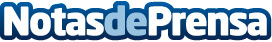 Víctor Núñez, director de SchoolMarket, Miembro de la Junta de Honor de la Red Iberoamericana de EducaciónLa Junta de Honor de la Red Iberoamericana de Educación (RIE), asociación de instituciones educativas con sede en distintos países iberoamericanos, ha nombrado Miembro de su Junta de Honor al doctor Víctor Núñez, director general de la agencia SchoolMarket y profesor universitarioDatos de contacto:Víctor Núñez910099429Nota de prensa publicada en: https://www.notasdeprensa.es/victor-nunez-director-de-schoolmarket-miembro Categorias: Internacional Nacional Nombramientos http://www.notasdeprensa.es